Name ________________________________________			Date__________________Identifying and Evaluating FunctionsRead each situation carefully and determine the independent variable and dependent variable. Circle or highlight the independent variable, andWrite a sentence giving the relationship between the two variables using either “depends on” or “is a function of.”The amount of money Mary earns in one week and the number of hours she works in a week. The size of a ball and the number of balls that will fit in a box. The grade in Algebra I and the amount of time you spend doing your homework.How long it takes you to do your Algebra I homework and the number of problems you were assigned.Determine whether each relation is a function. State yes or no and justify your response.5. 					 6.  					7.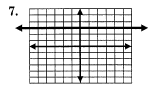 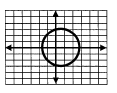 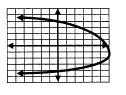     8. 					9.					10.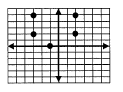 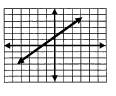 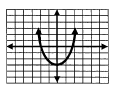 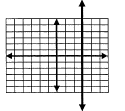 11.					12.					13.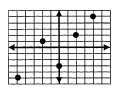 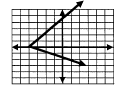 14. 	15. 16.17. 	{(2,4), (3,5), (4,6), (5,8)}				18.	 {(1,5), (1,7), (1,–5), (1,–7)}
19. 	{(–1,4), (0,4), (1,4), (2,4)}				20. 	{(2,5), (3,2), (5,0), (3,–2)}21. 22.							23. 	24.     	25.Evaluate each function.Given: 						26. 			27. 			28. 			29. 		30.  			31. 			32. 			33.  Input1357Output420–2X–102–1y10–1–3xf(x)25344452InputOutput–2–5–1614116CostHour125.00230.75336.50442.25